		South Windsor Community Garden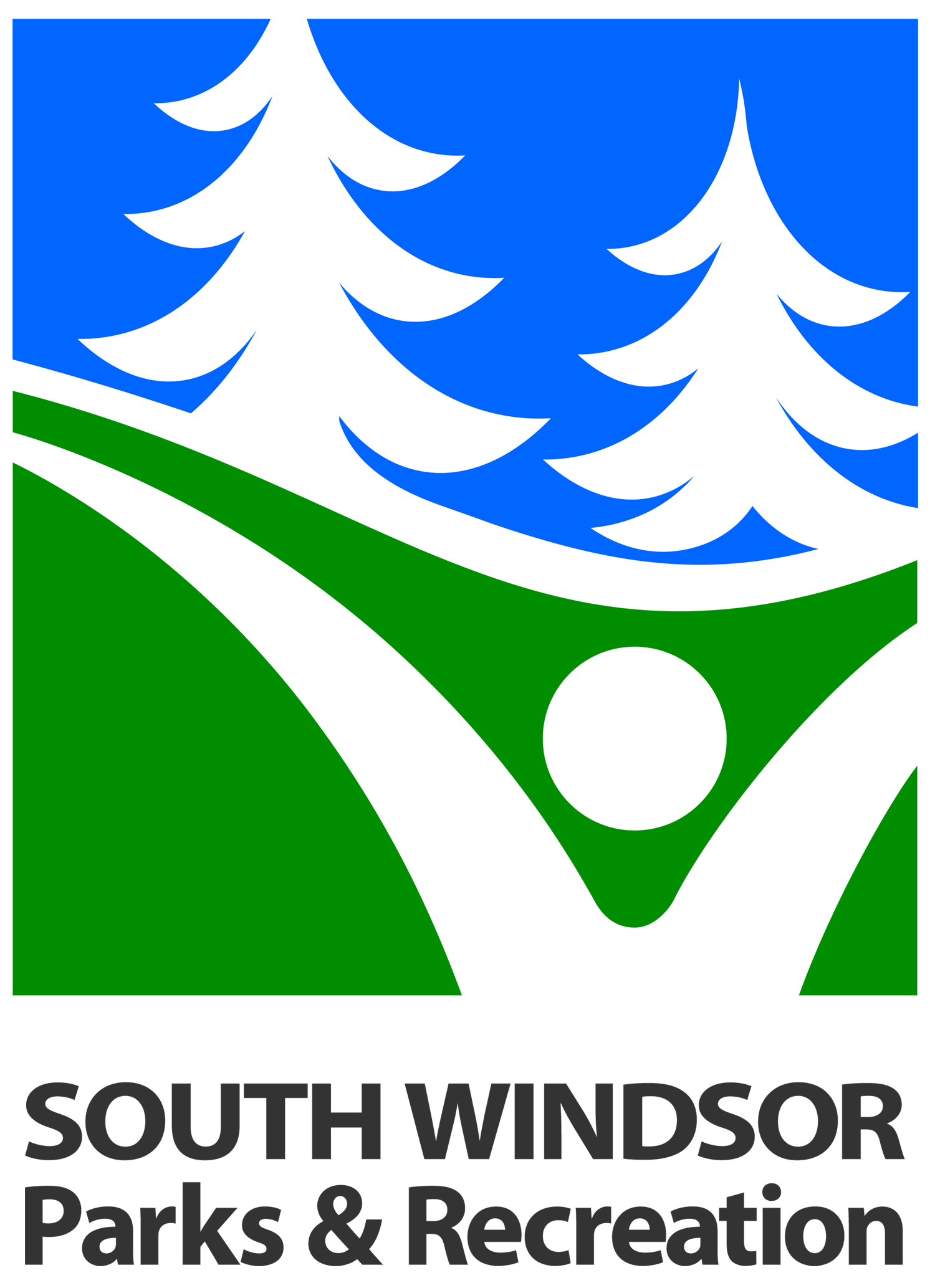 Request for TransferName:    	    Phone:     Address:  Town:  State: Email:        Plot #: I,  hereby give permission for South Windsor Parks and Recreation to transfer my current Avery St Community Garden plot #  to the Deming St Community Garden.Plot # Requesting (if applicable):  Request of Plot abutting (Gardeners name): orI,  hereby give permission for South Windsor Parks and Recreation to transfer my current Avery St Community Garden plot #  to Avery St Community Garden plot # . 		      Signature						   Date     All transfers are not guaranteed and are based on availability. This is first come, first serve.